Ata do exame de qualificação do curso de pós-graduação Stricto sensu  Programa de Pós-Graduação Interdisciplinar em Estudos Rurais - mestrado acadêmico, especialidade Estudos Rurais, realizado no dia xxxx de xxxxxx de 201X.Aos xxxx dias do mês de xxxx de dois mil e xxxxx, na sala xxxxxxxx do Campus xxxx da Universidade Federal dos Vales do Jequitinhonha e Mucuri (UFVJM), a banca examinadora foi composta pelos docentes xxxxxxxx (orientador), xxxxxx (UFVJM), xxxxxxxx (xxxxx) e xxxxxxx (XXXX) reuniu-se para o exame oral de qualificação do discente xxxx xxxx xxxxxx, regularmente matriculada no curso de mestrado acadêmico do Programa de Pós-Graduação Interdisciplinar em Estudos Rurais da Faculdade Interdisciplinar em Humanidades (FIH) da UFVJM. O exame teve início às  xx:xx horas e durante os primeiros xxxx minutos o(a) discente apresentou seu trabalho de dissertação, em andamento, intitulado “XXXXXXXXXXXXXXXXXX”, vinculado à linha de pesquisa XXXX. A seguir a banca arguiu o (a) discente sobre o trabalho. Depois de encerradas as discussões, os membros da banca examinadora reuniram-se para avaliar o desempenho do discente, considerando-o APROVADO (OU) REPROVADO. A decisão foi então levada ao conhecimento do(a) discente e para constar, eu, xxx xxx xxxxxx, orientador, lavrei a presente ata que após lida e aprovada foi assinada por todos os membros da banca examinadora.Prof(a).. xxxx xxxx xxxxx  					Prof(a).. xxxx xxxx xxxxx 					Prof(a).. xxxx xxxx xxxxx 					Prof(a).. xxxx xxxx xxxxx 					Ciente: 				 Discente: Xxxx xxxxx xxxxx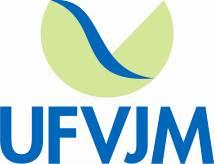 Ministério da EducaçãoUniversidade Federal dos Vales do Jequitinhonha MucuriFaculdade Interdisciplinar em Humanidades Programa de Pós-Graduação Interdisciplinar Em Estudos Rurais 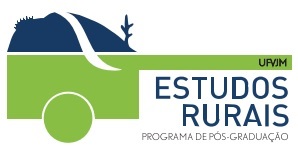 